LSSA LEAD Seminars: editable registration form on Page 2LSSA LEAD Seminars: editable registration form on Page 2Conveyancing Skills: A one-day workshop tO make a differenceConveyancing Skills: A one-day workshop tO make a differencePRESENTERCathleen Peter-Swart (B Proc, BA Honours English, PG Dip Labour Law, LLM Property Law). Cathleen is a practising attorney, notary public and conveyancer at Peter-Swart Attorneys in Johannesburg. She also lectures on the ABC of Conveyancing at the LSSA LEAD School for Legal Practice in Johannesburg.TOWN/CITIES AND DATES (TIME: 9:00-16:00)Durban		20 August 2012Port Elizabeth	21 August 2012East London	22 August 2012Pretoria		23 August 2012Johannesburg	24 August 2012Cape Town	27 August 2012Bloemfontein	28 August 2012LEAD makes use of reputable venues. The venue for this seminar will be confirmed with registration confirmation.WHO SHOULD ATTEND?Newly admitted conveyancers who require practical tips on how to practise more effectively.Candidate attorneys and practitioners who intend writing the conveyancing examination.REGISTRATION FEES (VAT INCLUSIVE)*Practising attorneys: R 870 per personCandidate attorneys/support staff: R 750 per personPractising attorneys from firms located further than 200 km from the closest venue: R 530 per personNon-practising attorneys / Others: R 1 740 per person5% discount is offered for 5 or more delegates from the same firm/organisation.The registration fee includes full workshop material, all refreshments and lunch.A certificate is issued on full attendance of the seminar.Limited seats are available and registrations will be confirmed on a first-come, first-served basis.HOW DO I REGISTER?Please type your details on the form on page 2 after you have saved it on your computer. Email the completed form together with your payment details or proof of payment to annelie@lssalead.org.za. Payment is made up-front by direct deposit (preferred), credit card or cheque. No registration will be confirmed if the payment details or proof of payment has not been included.Any person who has registered for a seminar and fails to cancel (in writing) at least 48 hours prior to the seminar, shall be held liable for the payment. All refunds must be claimed in writing not more than 15 business days after cancellation.LEAD reserves the right to cancel a learning activity should the number of delegates not justify the costs involved. Registered delegates will be given reasonable notice of cancellation.If you have questions on the seminar/workshop itself, please contact seminars@LSSALEAD.org.za LEAD Contact numbers: +27 (0)12 441-4645/4613/4608If you have questions on the seminar/workshop itself, please contact seminars@LSSALEAD.org.za LEAD Contact numbers: +27 (0)12 441-4645/4613/4608If you have questions on registering for the seminar/workshop, please contact annelie@LSSALEAD.org.zaLEADContact numbers: +27 (0)12 441 4669 (direct) │ +27 (0) Tel: +27  (0)12 441 4600 (switchboard)If you have questions on registering for the seminar/workshop, please contact annelie@LSSALEAD.org.zaLEADContact numbers: +27 (0)12 441 4669 (direct) │ +27 (0) Tel: +27  (0)12 441 4600 (switchboard)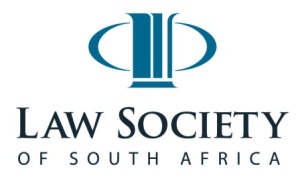 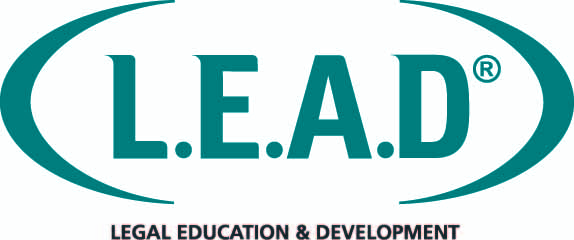 REGISTRATION FORM: CONVEYANCING: SKILLS TO MAKE A DIFFERENCEForward your completed registration to the LEAD Registrations Department. By e-mail: annelie@LSSALEAD.org.za or by fax: 012 341 4190Tel: 012 441 4669/8. Please complete a separate form for each delegate.Forward your completed registration to the LEAD Registrations Department. By e-mail: annelie@LSSALEAD.org.za or by fax: 012 341 4190Tel: 012 441 4669/8. Please complete a separate form for each delegate.Forward your completed registration to the LEAD Registrations Department. By e-mail: annelie@LSSALEAD.org.za or by fax: 012 341 4190Tel: 012 441 4669/8. Please complete a separate form for each delegate.Forward your completed registration to the LEAD Registrations Department. By e-mail: annelie@LSSALEAD.org.za or by fax: 012 341 4190Tel: 012 441 4669/8. Please complete a separate form for each delegate.Forward your completed registration to the LEAD Registrations Department. By e-mail: annelie@LSSALEAD.org.za or by fax: 012 341 4190Tel: 012 441 4669/8. Please complete a separate form for each delegate.Forward your completed registration to the LEAD Registrations Department. By e-mail: annelie@LSSALEAD.org.za or by fax: 012 341 4190Tel: 012 441 4669/8. Please complete a separate form for each delegate.Forward your completed registration to the LEAD Registrations Department. By e-mail: annelie@LSSALEAD.org.za or by fax: 012 341 4190Tel: 012 441 4669/8. Please complete a separate form for each delegate.INSTRUCTIONS ON HOW TO COMPLETE THE FORMSave the form on your computer and then .type your details directly onto the form to replace      . Where a block  appears, please select the correct block to look like this .Save and email the form to annelie@LSSALEAD.org.za together with proof of payment.Credit card payments: Print out the form and sign where indicated. Scan and email; or fax to the above details.INSTRUCTIONS ON HOW TO COMPLETE THE FORMSave the form on your computer and then .type your details directly onto the form to replace      . Where a block  appears, please select the correct block to look like this .Save and email the form to annelie@LSSALEAD.org.za together with proof of payment.Credit card payments: Print out the form and sign where indicated. Scan and email; or fax to the above details.INSTRUCTIONS ON HOW TO COMPLETE THE FORMSave the form on your computer and then .type your details directly onto the form to replace      . Where a block  appears, please select the correct block to look like this .Save and email the form to annelie@LSSALEAD.org.za together with proof of payment.Credit card payments: Print out the form and sign where indicated. Scan and email; or fax to the above details.INSTRUCTIONS ON HOW TO COMPLETE THE FORMSave the form on your computer and then .type your details directly onto the form to replace      . Where a block  appears, please select the correct block to look like this .Save and email the form to annelie@LSSALEAD.org.za together with proof of payment.Credit card payments: Print out the form and sign where indicated. Scan and email; or fax to the above details.INSTRUCTIONS ON HOW TO COMPLETE THE FORMSave the form on your computer and then .type your details directly onto the form to replace      . Where a block  appears, please select the correct block to look like this .Save and email the form to annelie@LSSALEAD.org.za together with proof of payment.Credit card payments: Print out the form and sign where indicated. Scan and email; or fax to the above details.INSTRUCTIONS ON HOW TO COMPLETE THE FORMSave the form on your computer and then .type your details directly onto the form to replace      . Where a block  appears, please select the correct block to look like this .Save and email the form to annelie@LSSALEAD.org.za together with proof of payment.Credit card payments: Print out the form and sign where indicated. Scan and email; or fax to the above details.INSTRUCTIONS ON HOW TO COMPLETE THE FORMSave the form on your computer and then .type your details directly onto the form to replace      . Where a block  appears, please select the correct block to look like this .Save and email the form to annelie@LSSALEAD.org.za together with proof of payment.Credit card payments: Print out the form and sign where indicated. Scan and email; or fax to the above details.INSTRUCTIONS ON HOW TO COMPLETE THE FORMSave the form on your computer and then .type your details directly onto the form to replace      . Where a block  appears, please select the correct block to look like this .Save and email the form to annelie@LSSALEAD.org.za together with proof of payment.Credit card payments: Print out the form and sign where indicated. Scan and email; or fax to the above details.DATE AND TOWN/CITY OF ATTENDANCEDATE AND TOWN/CITY OF ATTENDANCEDATE AND TOWN/CITY OF ATTENDANCEDATE AND TOWN/CITY OF ATTENDANCEDATE AND TOWN/CITY OF ATTENDANCEDATE AND TOWN/CITY OF ATTENDANCEDATE AND TOWN/CITY OF ATTENDANCEDATE AND TOWN/CITY OF ATTENDANCE Durban 20 August 		 Port Elizabeth 21 August	 East London 22 August Pretoria 23 August		 Johannesburg 24 August	 Cape Town 27 August Bloemfontein 28 AugustThe venue for this seminar/workshop will be confirmed by LEAD with registration confirmation. Durban 20 August 		 Port Elizabeth 21 August	 East London 22 August Pretoria 23 August		 Johannesburg 24 August	 Cape Town 27 August Bloemfontein 28 AugustThe venue for this seminar/workshop will be confirmed by LEAD with registration confirmation. Durban 20 August 		 Port Elizabeth 21 August	 East London 22 August Pretoria 23 August		 Johannesburg 24 August	 Cape Town 27 August Bloemfontein 28 AugustThe venue for this seminar/workshop will be confirmed by LEAD with registration confirmation. Durban 20 August 		 Port Elizabeth 21 August	 East London 22 August Pretoria 23 August		 Johannesburg 24 August	 Cape Town 27 August Bloemfontein 28 AugustThe venue for this seminar/workshop will be confirmed by LEAD with registration confirmation. Durban 20 August 		 Port Elizabeth 21 August	 East London 22 August Pretoria 23 August		 Johannesburg 24 August	 Cape Town 27 August Bloemfontein 28 AugustThe venue for this seminar/workshop will be confirmed by LEAD with registration confirmation. Durban 20 August 		 Port Elizabeth 21 August	 East London 22 August Pretoria 23 August		 Johannesburg 24 August	 Cape Town 27 August Bloemfontein 28 AugustThe venue for this seminar/workshop will be confirmed by LEAD with registration confirmation. Durban 20 August 		 Port Elizabeth 21 August	 East London 22 August Pretoria 23 August		 Johannesburg 24 August	 Cape Town 27 August Bloemfontein 28 AugustThe venue for this seminar/workshop will be confirmed by LEAD with registration confirmation. Durban 20 August 		 Port Elizabeth 21 August	 East London 22 August Pretoria 23 August		 Johannesburg 24 August	 Cape Town 27 August Bloemfontein 28 AugustThe venue for this seminar/workshop will be confirmed by LEAD with registration confirmation.TYPE OF DELEGATETYPE OF DELEGATETYPE OF DELEGATETYPE OF DELEGATETYPE OF DELEGATETYPE OF DELEGATETYPE OF DELEGATETYPE OF DELEGATE Practising attorneys: R 870 per person		 Candidate attorneys/support staff: R 750 per person Practising attorneys from firms further than 200 km from closest venue: R 530 per person Non-practising attorneys/Others: R 1 740 per personA 5% discount applies for 5 or more delegates from the same firm/organisation. If this applies to your firm/organisation, please contact seminars@lssalead.org.za for the applicable fees. Practising attorneys: R 870 per person		 Candidate attorneys/support staff: R 750 per person Practising attorneys from firms further than 200 km from closest venue: R 530 per person Non-practising attorneys/Others: R 1 740 per personA 5% discount applies for 5 or more delegates from the same firm/organisation. If this applies to your firm/organisation, please contact seminars@lssalead.org.za for the applicable fees. Practising attorneys: R 870 per person		 Candidate attorneys/support staff: R 750 per person Practising attorneys from firms further than 200 km from closest venue: R 530 per person Non-practising attorneys/Others: R 1 740 per personA 5% discount applies for 5 or more delegates from the same firm/organisation. If this applies to your firm/organisation, please contact seminars@lssalead.org.za for the applicable fees. Practising attorneys: R 870 per person		 Candidate attorneys/support staff: R 750 per person Practising attorneys from firms further than 200 km from closest venue: R 530 per person Non-practising attorneys/Others: R 1 740 per personA 5% discount applies for 5 or more delegates from the same firm/organisation. If this applies to your firm/organisation, please contact seminars@lssalead.org.za for the applicable fees. Practising attorneys: R 870 per person		 Candidate attorneys/support staff: R 750 per person Practising attorneys from firms further than 200 km from closest venue: R 530 per person Non-practising attorneys/Others: R 1 740 per personA 5% discount applies for 5 or more delegates from the same firm/organisation. If this applies to your firm/organisation, please contact seminars@lssalead.org.za for the applicable fees. Practising attorneys: R 870 per person		 Candidate attorneys/support staff: R 750 per person Practising attorneys from firms further than 200 km from closest venue: R 530 per person Non-practising attorneys/Others: R 1 740 per personA 5% discount applies for 5 or more delegates from the same firm/organisation. If this applies to your firm/organisation, please contact seminars@lssalead.org.za for the applicable fees. Practising attorneys: R 870 per person		 Candidate attorneys/support staff: R 750 per person Practising attorneys from firms further than 200 km from closest venue: R 530 per person Non-practising attorneys/Others: R 1 740 per personA 5% discount applies for 5 or more delegates from the same firm/organisation. If this applies to your firm/organisation, please contact seminars@lssalead.org.za for the applicable fees. Practising attorneys: R 870 per person		 Candidate attorneys/support staff: R 750 per person Practising attorneys from firms further than 200 km from closest venue: R 530 per person Non-practising attorneys/Others: R 1 740 per personA 5% discount applies for 5 or more delegates from the same firm/organisation. If this applies to your firm/organisation, please contact seminars@lssalead.org.za for the applicable fees.YOUR DETAILSYOUR DETAILSYOUR DETAILSYOUR DETAILSYOUR DETAILSYOUR DETAILSYOUR DETAILSYOUR DETAILSSurname:      Surname:      First name:      First name:      First name:      First name:      First name:      First name:      ID number:      ID number:      Gender: F   M Gender: F   M Gender: F   M Your position:      Your position:      Your position:      Firm/company:      Firm/company:      City/Town:      City/Town:      City/Town:      City/Town:      City/Town:      Title:      Tel: (     )      Tel: (     )      Fax: (     )      Fax: (     )      Fax: (     )      Fax: (     )      Fax: (     )      Fax: (     )      Cell:      Cell:      Email:      Email:      Email:      Email:      Email:      Email:      Postal address:      Postal address:      Postal address:      Postal address:      Postal address:      Postal address:      Postal code:      Postal code:      Home address:      Home address:      Home address:      Home address:      Home address:      Home address:      Postal code:      Postal code:      Docex address:      Docex address:      Docex address:      Docex address:      Docex address:      Docex address:      Race (for reporting):      Race (for reporting):      PAYMENT OPTIONS (Registration will be confirmed only if the payment details or proof of payment has been received.)PAYMENT OPTIONS (Registration will be confirmed only if the payment details or proof of payment has been received.)PAYMENT OPTIONS (Registration will be confirmed only if the payment details or proof of payment has been received.)PAYMENT OPTIONS (Registration will be confirmed only if the payment details or proof of payment has been received.)PAYMENT OPTIONS (Registration will be confirmed only if the payment details or proof of payment has been received.)PAYMENT OPTIONS (Registration will be confirmed only if the payment details or proof of payment has been received.)PAYMENT OPTIONS (Registration will be confirmed only if the payment details or proof of payment has been received.)PAYMENT OPTIONS (Registration will be confirmed only if the payment details or proof of payment has been received.)Payment by electronic funds transfer (EFT) (preferred): Account Name: Law Society of South AfricaAccount: 6200 9641 079Reference: TEL NO/FIRM/NAME/CDRPayment by electronic funds transfer (EFT) (preferred): Account Name: Law Society of South AfricaAccount: 6200 9641 079Reference: TEL NO/FIRM/NAME/CDRPayment by electronic funds transfer (EFT) (preferred): Account Name: Law Society of South AfricaAccount: 6200 9641 079Reference: TEL NO/FIRM/NAME/CDRPayment by electronic funds transfer (EFT) (preferred): Account Name: Law Society of South AfricaAccount: 6200 9641 079Reference: TEL NO/FIRM/NAME/CDR	Amount: R      	Bank: FNB Pretoria	Branch Code: 251445	Amount: R      	Bank: FNB Pretoria	Branch Code: 251445	Amount: R      	Bank: FNB Pretoria	Branch Code: 251445	Amount: R      	Bank: FNB Pretoria	Branch Code: 251445Payment by Credit Card: 		Card type: MasterCard   		Visa  Payment by Credit Card: 		Card type: MasterCard   		Visa  Payment by Credit Card: 		Card type: MasterCard   		Visa  Payment by Credit Card: 		Card type: MasterCard   		Visa  Payment by Credit Card: 		Card type: MasterCard   		Visa  Payment by Credit Card: 		Card type: MasterCard   		Visa  Payment by Credit Card: 		Card type: MasterCard   		Visa  Payment by Credit Card: 		Card type: MasterCard   		Visa  Budget facility to be used? No  Yes  		Number of months:        	Amount: R     Budget facility to be used? No  Yes  		Number of months:        	Amount: R     Budget facility to be used? No  Yes  		Number of months:        	Amount: R     Budget facility to be used? No  Yes  		Number of months:        	Amount: R     Budget facility to be used? No  Yes  		Number of months:        	Amount: R     Budget facility to be used? No  Yes  		Number of months:        	Amount: R     Budget facility to be used? No  Yes  		Number of months:        	Amount: R     Budget facility to be used? No  Yes  		Number of months:        	Amount: R     Card expiry date:      					Card holder’s name:      Card expiry date:      					Card holder’s name:      Card expiry date:      					Card holder’s name:      Card expiry date:      					Card holder’s name:      Card expiry date:      					Card holder’s name:      Card expiry date:      					Card holder’s name:      Card expiry date:      					Card holder’s name:      Card expiry date:      					Card holder’s name:      Card number:      Card number:      Card number:      Card number:      Card number:      Card number:      Card number:      Card number:      Signature: 			  		  	Date:      Signature: 			  		  	Date:      Signature: 			  		  	Date:      Signature: 			  		  	Date:      Signature: 			  		  	Date:      Signature: 			  		  	Date:      Signature: 			  		  	Date:      Signature: 			  		  	Date:      Payment by cheque:  (NB: payable to “Law Society of South Africa”) 		Amount: R      Payment by cheque:  (NB: payable to “Law Society of South Africa”) 		Amount: R      Payment by cheque:  (NB: payable to “Law Society of South Africa”) 		Amount: R      Payment by cheque:  (NB: payable to “Law Society of South Africa”) 		Amount: R      Payment by cheque:  (NB: payable to “Law Society of South Africa”) 		Amount: R      Payment by cheque:  (NB: payable to “Law Society of South Africa”) 		Amount: R      Payment by cheque:  (NB: payable to “Law Society of South Africa”) 		Amount: R      Payment by cheque:  (NB: payable to “Law Society of South Africa”) 		Amount: R      Special Dietary Requirements (if any):Special Dietary Requirements (if any):Special Dietary Requirements (if any):Disability: No  Yes  Nature of disability:Disability: No  Yes  Nature of disability:Disability: No  Yes  Nature of disability:Disability: No  Yes  Nature of disability:Disability: No  Yes  Nature of disability:If you have questions on the seminar/workshop itself, please contact seminars@LSSALEAD.org.za LEAD contact numbers: +27 (0)12 441-4645/4613/4608If you have questions on the seminar/workshop itself, please contact seminars@LSSALEAD.org.za LEAD contact numbers: +27 (0)12 441-4645/4613/4608If you have questions on the seminar/workshop itself, please contact seminars@LSSALEAD.org.za LEAD contact numbers: +27 (0)12 441-4645/4613/4608If you have questions on the seminar/workshop itself, please contact seminars@LSSALEAD.org.za LEAD contact numbers: +27 (0)12 441-4645/4613/4608If you have questions on the seminar/workshop itself, please contact seminars@LSSALEAD.org.za LEAD contact numbers: +27 (0)12 441-4645/4613/4608If you have questions on the seminar/workshop itself, please contact seminars@LSSALEAD.org.za LEAD contact numbers: +27 (0)12 441-4645/4613/4608If you have questions on the seminar/workshop itself, please contact seminars@LSSALEAD.org.za LEAD contact numbers: +27 (0)12 441-4645/4613/4608If you have questions on the seminar/workshop itself, please contact seminars@LSSALEAD.org.za LEAD contact numbers: +27 (0)12 441-4645/4613/4608If you have questions on registering for the seminar/workshop, please contact annelie@LSSALEAD.org.zaLEAD Contact numbers: +27 (0)12 441 4669 (direct) │ +27 (0) Tel: +27  (0)12 441 4600 (switchboard)If you have questions on registering for the seminar/workshop, please contact annelie@LSSALEAD.org.zaLEAD Contact numbers: +27 (0)12 441 4669 (direct) │ +27 (0) Tel: +27  (0)12 441 4600 (switchboard)If you have questions on registering for the seminar/workshop, please contact annelie@LSSALEAD.org.zaLEAD Contact numbers: +27 (0)12 441 4669 (direct) │ +27 (0) Tel: +27  (0)12 441 4600 (switchboard)If you have questions on registering for the seminar/workshop, please contact annelie@LSSALEAD.org.zaLEAD Contact numbers: +27 (0)12 441 4669 (direct) │ +27 (0) Tel: +27  (0)12 441 4600 (switchboard)If you have questions on registering for the seminar/workshop, please contact annelie@LSSALEAD.org.zaLEAD Contact numbers: +27 (0)12 441 4669 (direct) │ +27 (0) Tel: +27  (0)12 441 4600 (switchboard)If you have questions on registering for the seminar/workshop, please contact annelie@LSSALEAD.org.zaLEAD Contact numbers: +27 (0)12 441 4669 (direct) │ +27 (0) Tel: +27  (0)12 441 4600 (switchboard)If you have questions on registering for the seminar/workshop, please contact annelie@LSSALEAD.org.zaLEAD Contact numbers: +27 (0)12 441 4669 (direct) │ +27 (0) Tel: +27  (0)12 441 4600 (switchboard)If you have questions on registering for the seminar/workshop, please contact annelie@LSSALEAD.org.zaLEAD Contact numbers: +27 (0)12 441 4669 (direct) │ +27 (0) Tel: +27  (0)12 441 4600 (switchboard)